Unzip the file (WinZip – WinRAR)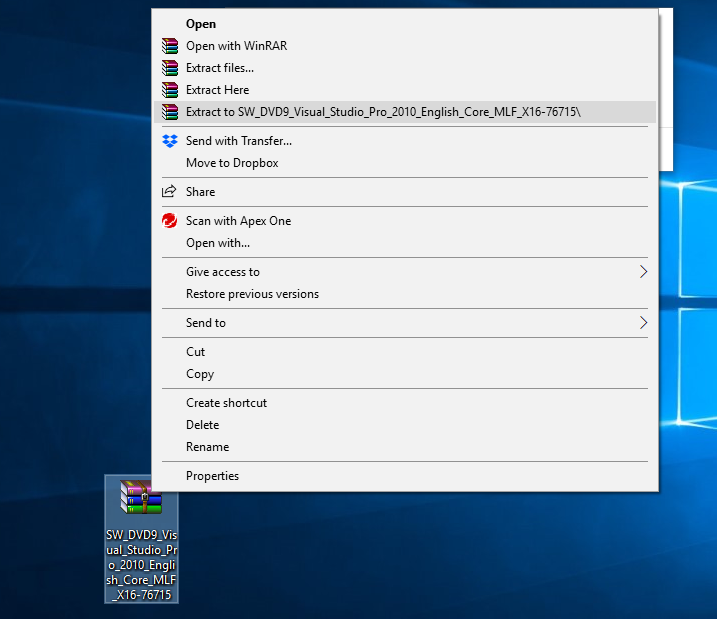 Run the setup file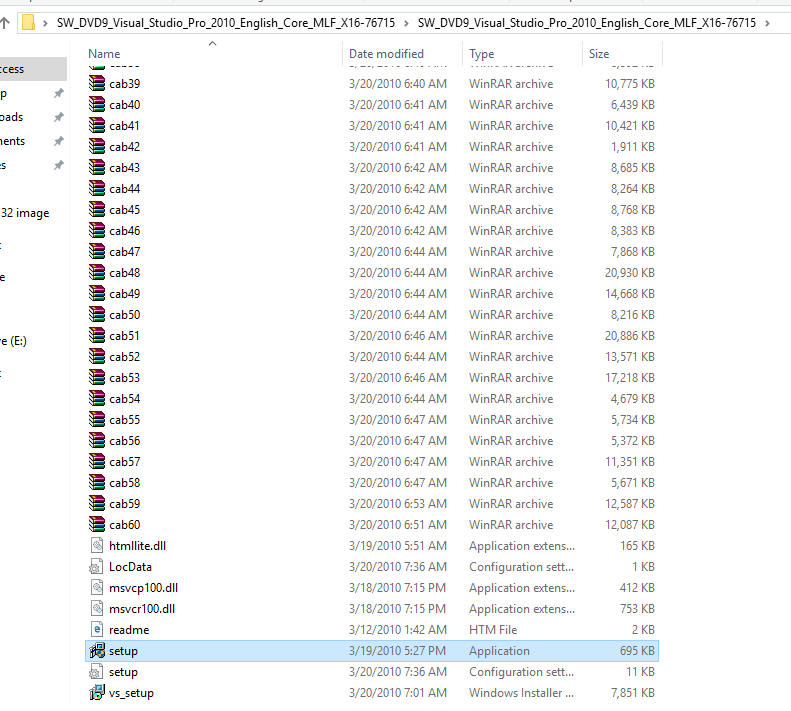 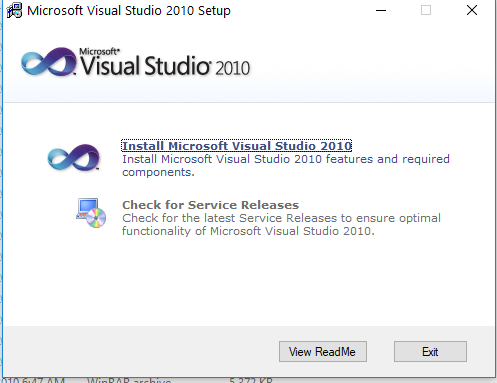 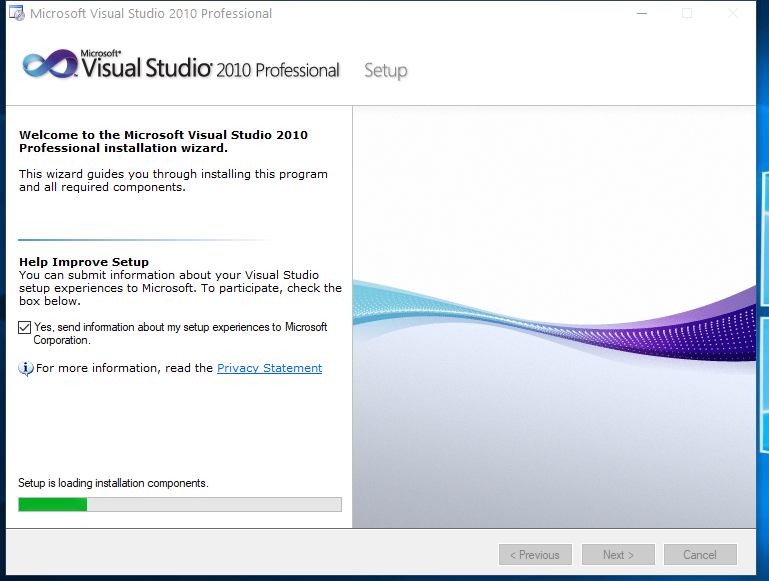 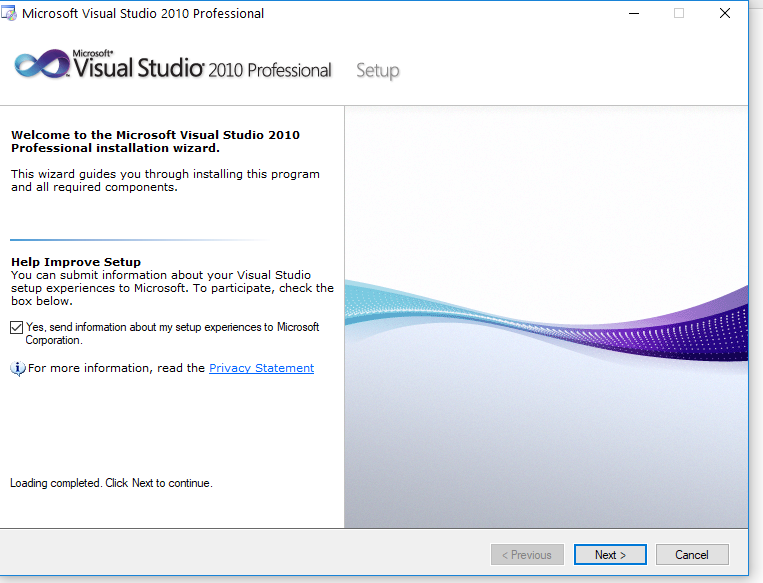 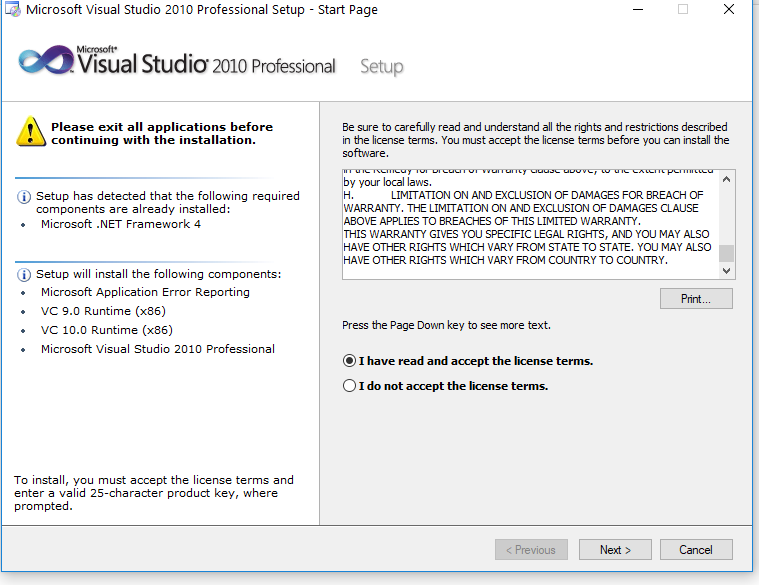 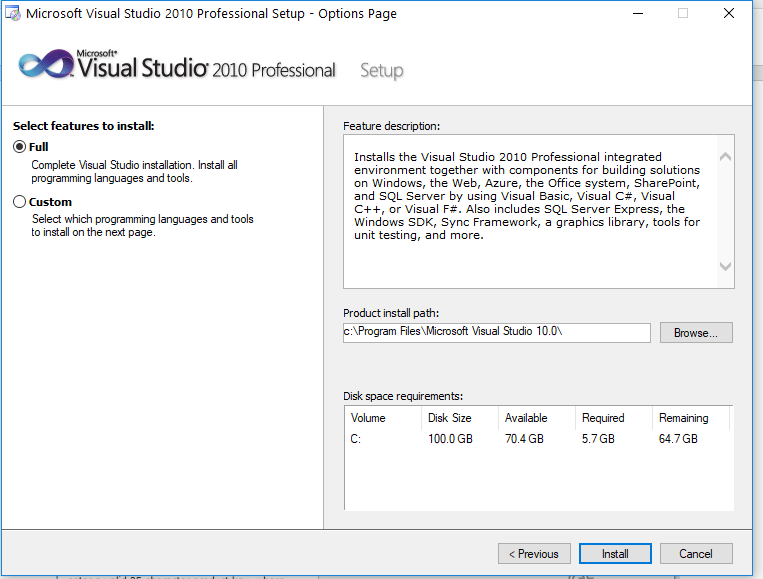 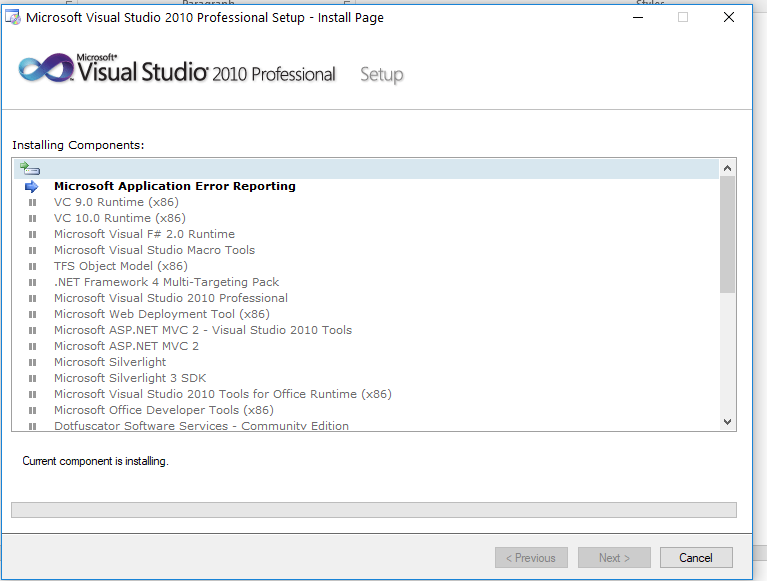 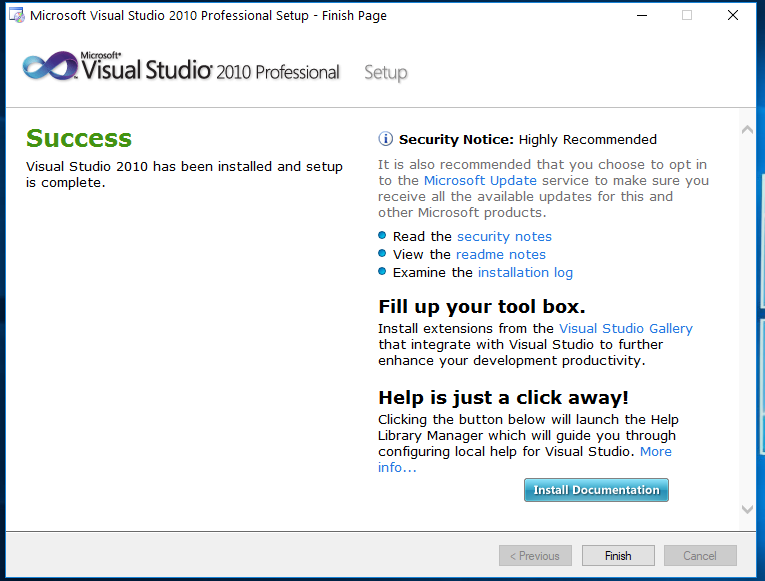 